ПОСТАНОВЛЕНИЕ21   февраля  2020 года                                                                                № 37Об утверждении положения о порядке расходования средств резервного фонда администрации Сельского поселения Бадраковский сельсовет Муниципального района Бураевский район Республики Башкортостан 	В соответствии со статьей 81 Бюджетного кодекса Российской Федерации и статьей 24  Положения о бюджетном процессе, утвержденного решением представительного органа  Сельского поселения Бадраковский сельсовет Муниципального района Бураевский район Республики Башкортостан от 28 февраля 2014 года № 230 Совета Сельского   поселения  Бадраковский сельсовет Муниципального района Бураевский район Республики Башкортостан постановляет:1. Утвердить прилагаемое Положение о порядке расходования средств резервного фонда Администрации Сельского поселения Бадраковский сельсовет Муниципального района Бураевский район Республики Башкортостан (далее Положение).2. Уполномоченному органу Сельского поселения Бадраковский сельсовет Муниципального района Бураевский район Республики Башкортостан обеспечит финансирование расходов из резервного фонда Сельского поселения Бадракоский сельсовет Муниципального района Бураевский район Республики Башкортостан в соответствии с Положением, утвержденным настоящим постановлением и решениями администрации Сельского поселения Бадраковский сельсовет Муниципального района Бураевский район Республики Башкортостан о выделении средств из резервного фонда.3. Контроль за использованием средств резервного фонда Сельского поселения Бадраковский сельсовет Муниципального района Бураевский район Республики Башкортостан осуществляется уполномоченным органом Сельского поселения Бадраковский сельсовет Муниципального района Бураевский район Республики Башкортостан.Глава Сельского поселения Бадраковский сельсовет                                                             И.Т.МидатовУтвержденоПостановлением  администрациисельского  поселение Бадраковский сельсовет   Муниципального района Бураевский район Республики БашкортостанПоложениео порядке расходования средств резервного фонда администрацииСельское поселение Бадраковский сельсовет Муниципального района Бураевский район Республики Башкортостан1. Настоящее положение разработано в соответствии со статьей 81 Бюджетного кодекса Российской Федерации и статьей 24  Положения о бюджетном процессе  сельского поселения Бадраковский сельсовет муниципального района Бураевский район Республики Башкортостан и устанавливает порядок выделения и использования средств резервного фонда администрации сельского поселения Бадраковский сельсовет муниципального района Бураевский район Республики Башкортостан2. Резервный фонд администрации Сельского поселения Бадраковский сельсовет Муниципального района Бураевский район Республики Башкортостан создается для финансирования непредвиденных расходов и мероприятий местного значения, не предусмотренных в бюджете Сельского поселения Бадраковский сельсовет Муниципального района Бураевский район Республики Башкортостан на соответствующий финансовый год. 3. Объем  резервного фонда администрации Сельского поселения Бадраковский сельсовет Муниципального района Бураевский район Республики Башкортостан определяется решением о бюджете Сельского поселения Бадраковский сельсовет Муниципального района Бураевский район Республики Башкортостан на соответствующий год.4. Средства резервного фонда администрации Сельского поселения Бадракоский сельсовет Муниципального района Бураевский район Республики Башкортостан расходуются на финансирование:проведения аварийно-восстановительных работ по ликвидации последствий стихийных бедствий и других чрезвычайных ситуаций, имевших место в текущем финансовом году; поддержки общественных организаций и объединений;проведения мероприятий местного значения;проведение встреч, симпозиумов, выставок и семинаров по проблемам местного значения;выплаты разовых премий и оказания разовой материальной помощи гражданам;других мероприятий и расходов, относящихся к полномочиям органов местного самоуправления Сельского поселения Бадраковский сельсовет Муниципального района Бураевский район Республики Башкортостан.5. Средства из резервного фонда администрации Сельского поселения Бадраковский сельсовет Муниципального района Бураевский район Республики Башкортостан выделяются на основании решения администрации Сельского поселения Бадраковский сельсовет Муниципального района Бураевский район Республики Башкортостан. Решения администрации Сельского поселения Бадраковский сельсовет Муниципального района Бураевский район Республики Башкортостан о выделении средств из резервного фонда Сельского поселения Бадраковский сельсовет Муниципального района Бураевский район Республики Башкортостан принимаются в тех случаях, когда средств, находящихся в распоряжении  исполнительно- распорядительных органов и организаций Сельского поселения Бадраковский сельсовет Муниципального района Бураевский район Республики Башкортостан, осуществляющих эти мероприятия, недостаточно.В решении администрации Сельского поселения Бадраковский сельсовет Муниципального района Бураевский район Республики Башкортостан о выделении средств из резервного фонда указываются общий размер ассигнований и их распределение по получателям и проводимым мероприятиям. Использование средств на цели, не предусмотренные решениями администрации, не допускается.6. Проекты решений администрации Сельского поселения Бадраковский сельсовет Муниципального района Бураевский район Республики Башкортостан о выделении средств из резервного фонда Сельского поселения Бадраковский сельсовет Муниципального района Бураевский район Республики Башкортостан с указанием размера выделяемых средств и направления их расходования готовит уполномоченный орган Сельского поселения Бадраковский сельсовет Муниципального района Бураевский район Республики Башкортостан в течение 10 дней после получения соответствующего поручения Главы администрации Сельского поселения Бадраковский сельсовет Муниципального района Бураевский район Республики Башкортостан.7. Подразделения администрации и организаций Сельского поселения Бадраковский сельсовет Муниципального района Бураевский район Республики Башкортостан по роду деятельности которых выделяются средства из резервного фонда, представляют в уполномоченный орган Сельского поселения Бадраковский сельсовет Муниципального района Бураевский район Республики Башкортостан документы с обоснованием размера испрашиваемых средств, включая сметно-финансовые расчеты, а также в случае необходимости - заключения комиссии, экспертов и т.д.8. Средства из резервного фонда администрации Сельского поселения Бадраковский сельсовет Муниципального района Бураевский район Республики Башкортостан выделяются на финансирование мероприятий по ликвидации чрезвычайных ситуаций только местного уровня.Муниципальные предприятия и организации, подразделения местной администрации не позднее  10 дней  со дня возникновения  чрезвычайной ситуации могут обращаться в Администрацию с просьбой о выделении средств из резервного фонда. В обращении должны быть указаны данные о размере материального ущерба, размере выделенных и израсходованных на ликвидацию чрезвычайной ситуации средств организаций, местных бюджетов, страховых фондов и иных источников, а также о наличии у них резервов материальных и финансовых ресурсов.9. Органы местной администрации и организации, в распоряжение которых выделяются средства резервного фонда, несут ответственность за целевое использование средств в порядке, установленном законодательством Российской Федерации и в месячный срок после проведения соответствующих мероприятий представляют в уполномоченный орган Сельского поселения Бадраковский сельсовет Муниципального района Бураевский район Республики Башкортостан подробный отчет об использовании этих средств по форме, устанавливаемой уполномоченным органом Сельского поселения Бадраковский сельсовет Муниципального района Бураевский район Республики Башкортостан.10. Администрация Сельского поселения Бадраковский сельсовет Муниципального района Бураевский район Республики Башкортостан ежеквартально информирует представительный орган Сельского поселения Бадраковский сельсовет Муниципального района Бураевский район Республики Башкортостан о расходовании средств резервного фонда.11. Контроль за целевым использованием средств резервного фонда осуществляет уполномоченным органом Сельского поселения Бадраковский сельсовет Муниципального района Бураевский район Республики Башкортостан.БАШКОРТОСТАН РЕСПУБЛИКАҺЫБОРАЙ РАЙОНЫ МУНИЦИПАЛЬ РАЙОНЫНЫҢ БАЗРАК АУЫЛ СОВЕТЫ
АУЫЛ БИЛӘМӘҺЕ ХАКИМИӘТЕ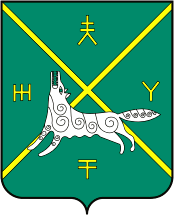 АДМИНИСТРАЦИЯ СЕЛЬСКОГО ПОСЕЛЕНИЯ БАДРАКОВСКИЙ СЕЛЬСОВЕТ МУНИЦИПАЛЬНОГО РАЙОНА БУРАЕВСКИЙ РАЙОНРЕСПУБЛИКИ БАШКОРТОСТАН